ПОМОЖЕМ КРОШУ СОСТАВИТЬ РЕЖИМ ДНЯ!I.  РЕЖИМНЫЙ МОМЕНТ: ЗАВТРАКИнструкция. ПРАВИЛА  ПОЛЬЗОВАНИЯ  МИКРОВОЛНОВОЙ ПЕЧЬЮ.Для того чтобы избежать скорого ремонта, а также максимально продлить время
службы микроволновой печи, следует выполнять самые элементарные вещи - регулярно
поддерживать прибор в чистоте, удалять жир и остатки пищи с 
поверхности печи. После чистки микроволновки, необходимо протереть все ее поверхности насухо. Не включать прибор в сеть до полного его высыхания, иначе может ударить током, а печи потребуется ремонт. Не включать прибор при отсутствии внутри  продуктов, это неизбежно приведет к поломке. В микроволновке нельзя печь яйца, орехи в скорлупе, использовать плотно закрытые емкости,  так как при перегреве они могут взорваться, повредив обшивку печи. Продукты в кожуре, такие, как, яблоки или сосиски, перед приготовлением необходимо проколоть.1.  ЗАДАНИЕ  К  ИНСТРУКЦИИ:Выпишите из текста  слова или словосочетания  в 2 колонки.2. ЗАДАНИЕ.    ВАРЕНЬЕ  МАМЫК завтраку мама сварила варенье и поставила баночку на стол. В банку влетела оса. Она сердито жужжала, потому что не могла выбраться из варенья. Котенок сидел на столе и удивленно смотрел на банку. «Почему варенье сердится?» – думал кот.ЗАДАНИЕ: Выпишите слова с приставками.______________________________________________________________________________________________________________________________________________________3. ЗАДАНИЕ.   ХЛЕБ  Какие слова являются однокоренными к слову, обозначающему предмет на картинке?   Зачеркните лишние слова. Почему вы их  вычеркнули?Слова: хлебопёк, хлебороб, выхлебал, хлебушек, хлебозавод, хлебнуть, хлебный, похлебать, хлебница. II.  РЕЖИМНЫЙ МОМЕНТ: ИГРЫИГРА 1. «Конструктор» 4 ЗАДАНИЕ : составить из морфем новые слова.1 группаприставка как в слове заскочить,корень как в слове помашет,суффикс как в слове шляпка,окончание как в слове каблуки. ___________________________________________________________________________
2 группаприставка как в слове подсолнечный,корень как в слове осинка,суффикс как в слове малиновый,суффикс как в слове домикокончание как в слове стол. ___________________________________________________________________________ИГРА 2.  «МОЛЧАНКА» 5 ЗАДАНИЕ: напишите правильно  слова, изображенные на картинке (смотри на экран)Ц…ганка,   ц…фры,  ц…пленок,  огурц…,  птиц…III. РЕЖИМНЫЙ МОМЕНТ: ОБЕД6 ЗАДАНИЕ: выберите из предложенных продуктов необходимые и постарайтесь точно уложиться в имеющуюся у вас сумму денег, сравнивая цены. У вас 50 рублей.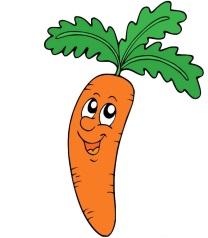 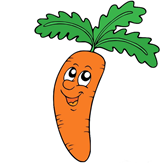 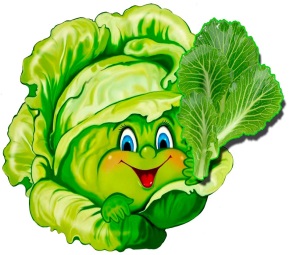 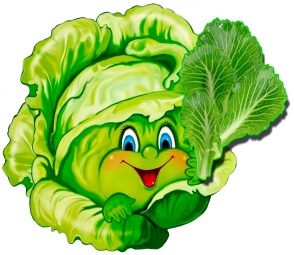 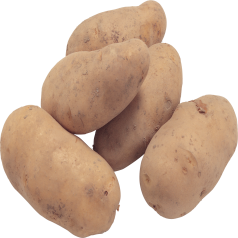 20 рублей         10 рублей       15 рублей          20 рублей	 30 рублей        40рублей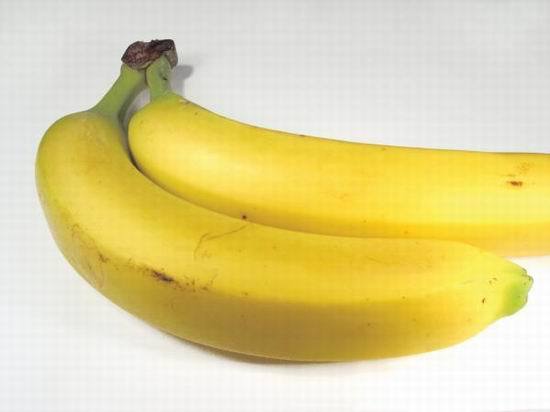 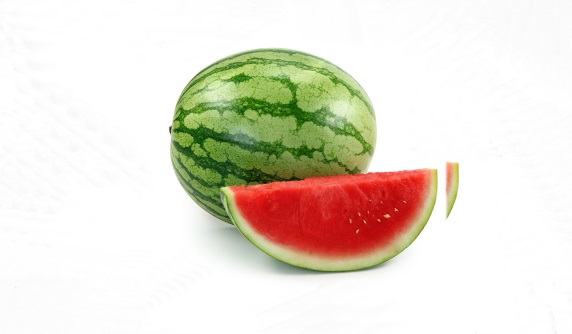       60 рублей                                      100 рублей                                        30 рублейIV. РЕЖИМНЫЙ МОМЕНТ: ПРОГУЛКА. ПАМЯТКА ПО БЕЗОПАСНОСТИ НА ВОДОЕМАХ7 ЗАДАНИЕ 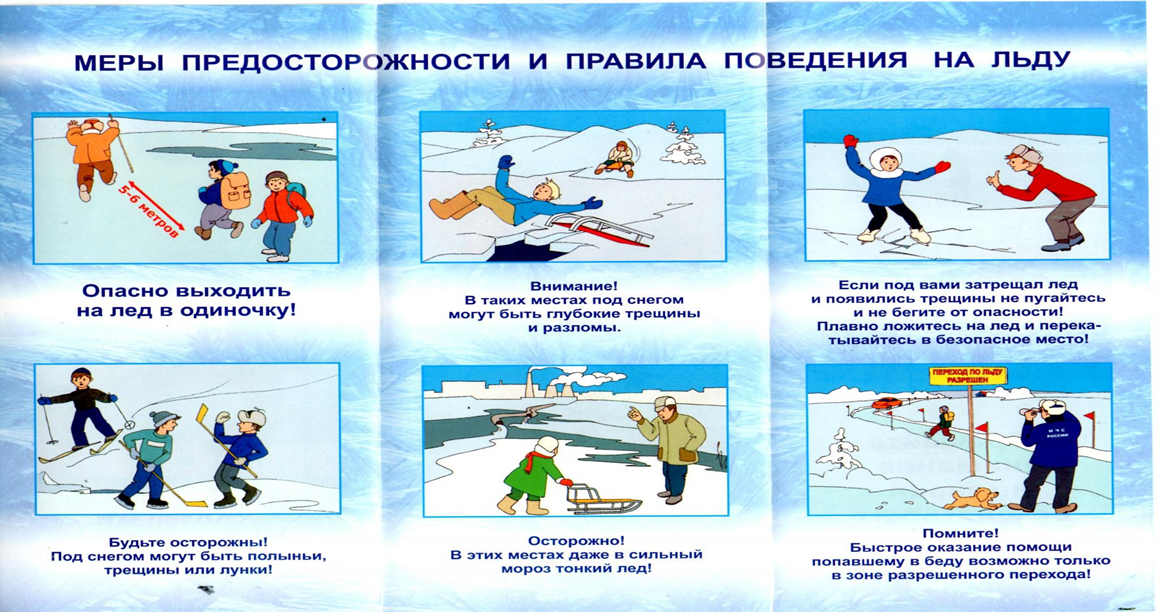 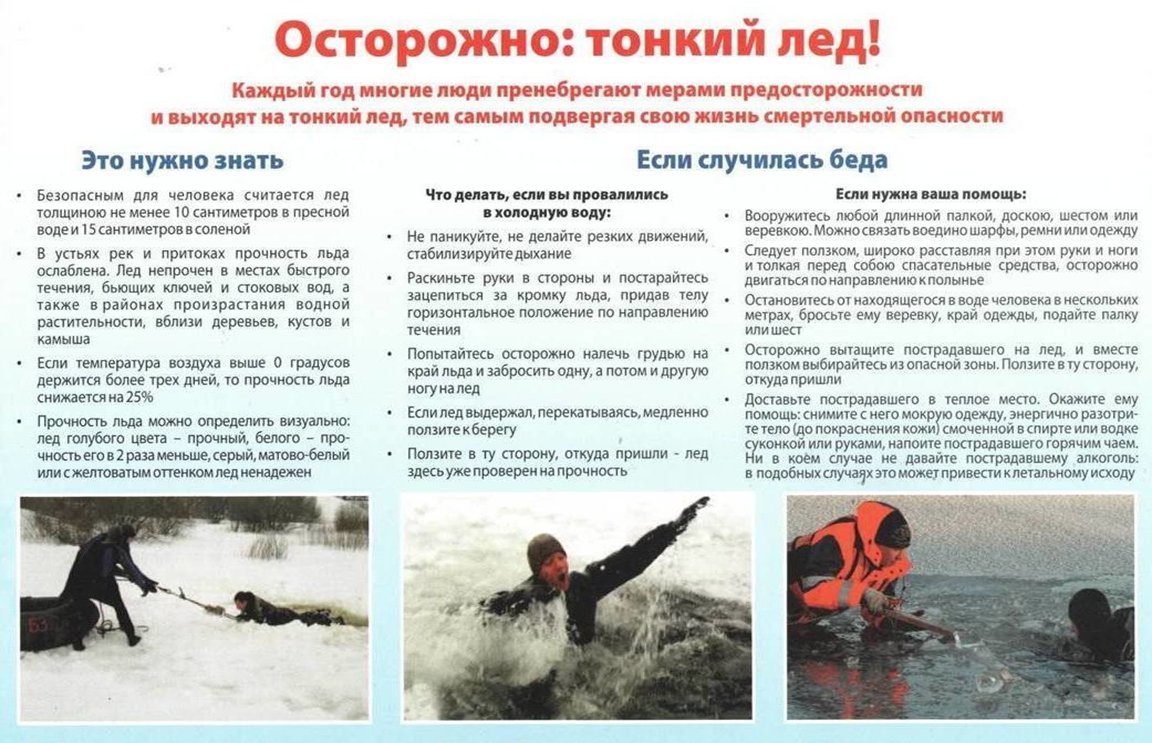 V. РЕЖИМНЫЙ МОМЕНТ: ПОДГОТОВКА КО СНУ.8 ЗАДАНИЕ:  выберите глаголы с приставками, которые помогут вам подготовиться ко сну. Ненужные зачеркните.Умыться, заплакать, переодеться,  чистить зубы, прилечь, улечься, проветрить, поесть, попрыгать,  почитать
Лист самооценки«5» -  9 –10 б                               «4» -  7 – 8 б                           «3» -  5 – 6 б
Лист самооценки«5» -  9 –10 б                               «4» -  7 – 8 б                           «3» -  5 – 6 б
Лист самооценки«5» -  9 –10 б                               «4» -  7 – 8 б                           «3» -  5 – 6 бЧто нужно  делать?Что нельзя  делать?№Название заданияСамооценкаМаксимальный балл1Правила пользования микроволновкой12Мамино варенье13Хлеб 14Конструктор/ Прятки с буквами З и С15Молчанка16Обед17Безопасность на водоеме38Подготовка ко сну1Итог10№Название заданияСамооценкаМаксимальный балл1Правила пользования микроволновкой12Мамино варенье13Хлеб 14Конструктор/ Прятки с буквами З и С15Молчанка16Обед17Безопасность на водоеме38Подготовка ко сну1Итог10№Название заданияСамооценкаМаксимальный балл1Правила пользования микроволновкой12Мамино варенье13Хлеб 14Конструктор/ Прятки с буквами З и С15Молчанка16Обед17Безопасность на водоеме38Подготовка ко сну1Итог10